ESCOLA _________________________________DATA:_____/_____/_____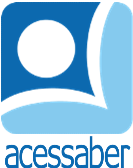 PROF:_______________________________________TURMA:___________NOME:________________________________________________________SITUAÇÕES PROBLEMA DE MULTIPLICAÇÃOLucas pediu uma pizza havaiana, cada fatia de pizza tem 2 pedaços de abacaxi. Se ele pediu uma pizza com 8 fatias, quantos pedaços de abacaxi há na pizza? RO garçom limpou 3 mesas para os próximos clientes. Em cada mesa havia 4 canecas e 5 pratos. Quantas canecas ele tirou das mesas? R: Cada barra de chocolate pode ser quebrada em 10 cubos. Com duas barras de chocolate quantos cubos terei? R: O bibliotecário levará 6 livros para cada uma das turmas do 2º ano. Se houver 4 turmas de 2º ano, quantos livros o bibliotecário deve separar? R: No domingo passado, 5 casas tinham carros estacionados do lado de fora. Cada casa tinha 4 carros estacionados. Quantos carros estavam estacionados nestas casas? R: Cada aluno ganhará 3 adesivos, em sua tabela de recompensas, para cada resposta correta. Se um aluno obtiver 7 respostas corretas, quantos adesivos ele receberá?R: 